                  Ministerul Mediului, Apelor și Pădurilor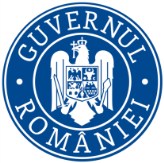              Agenţia Naţională pentru Protecţia Mediului                                                                                       Nr.12675 /7390 /06.07.2023Proiect  DECIZIA ETAPEI DE ÎNCADRARE06.07.2023                Ca urmare a solicitării de emitere a acordului de mediu adresate de ALEXANDRU DRĂGUNOIU reprezentant al S.C. DIMPLAST CONEX S.R.L., cu sediul în București, sectorul 2, str. Leonida, nr. 25, et.1, înregistrată la A.P.M. Dâmbovița cu nr. 12675 din 26.08.2022, în baza legii nr. 292/2018 privind evaluarea impactului anumitor proiecte publice și private asupra mediului și a  Ordonanței de Urgență a Guvernului nr. 57/2007 privind regimul ariilor naturale protejate, conservarea habitatelor naturale, a florei și faunei sălbatice aprobată cu modificări și completări prin Legea nr. 49/2011, cu modificările și completările ulterioare,          APM Dâmbovița decide, ca urmare a consultărilor desfășurate în cadrul şedinţei Comisiei de Analiză Tehnică din data de 08.06.2023, că proiectul  ,,Amenajare balastieră ", propus a fi amplasat în comuna Uliești, satul Ragu, județul Dâmbovița,se supune evaluării impactului asupra mediului ;nu se supune evaluării adecvate/ nu  se supune evaluării impactului asupra corpurilor de apă;Justificarea prezentei decizii:I. Motivele pe baza cărora s-a stabilit că se supune evaluării impactului asupra mediului sunt următoarele:a) proiectul se încadrează în prevederile Legii nr. 292/2018, Anexa nr 2, pct. 2,  lit. a”b) s-au realizat consultarea membrilor CAT  în  şedinţa din data de 08.06.2023, la sediul  APM Dâmboviţa;c)activitatea  poate avea un impact semnificativ asupra factorilor de mediu apă, aer sol, subsol, vegetație și fauna prin măsurile prevăzute in proiect; d) nu au fost formulate observații din partea publicului în urma mediatizării depunerii solicitării de emitere a acordului de mediu respectiv, a luării deciziei privind etapa de încadrare;1. Caracteristicile proiectelor a) mărimea proiectului 	Proiectul “Amenajare balastieră în perimetrul Uliești, sat Ragu, comuna Uliești județul Dâmbovița ”, are drept scop punerea în valoare a resurselor de balast prin exploatarea și valorificarea acestora. Descrierea procesului tehnologic Pentru activitatea ce se va implementa prin autorizația de construire, pentru activitatea de exploatare nisipuri și pietrișuri cu realizare de bazin piscicol, este nevoie doar de dotări de tipul: - excavatoare; - incarcatoare frontale;- autobasculante. Sunt necesare doar cantitati de motorina si lubrefianti in cantitatile necesare exploatarii de nisipuri si pietrisuri la volumul aprobat de A.N.R.M. Conform datelor de proiectare, se va excava în aluviunile formațiunii de Colentina, pe o adâncime medie a săpăturii de 6.50m (din care 3.50m sub nivelul hidrostatic, situat la cota medie de +147.20mdMN, cota de fund a bazinului proiectat fiind 143.70mdMN. Lucrările de extracție de nisipuri și pietrișuri, propus a se executa în cadrul perimetrului Uliești, se desfășoară în doua etape: - Etapa I : Exploatarea agregatelor minerale - Etapa II : Amenajarea bazin piscicol Etapa I : Exploatarea agregatelor minerale Principalele operații care compun fluxul tehnologic de extracție și valorificare ale nisipurilor și pietrișurilor sunt urmatoarele : - lucrări de deschidere și pregătire ; - lucrări de exploatare a agregatelor minerale ; - transportul agregatelor minerale la stația de prelucrare ; - prelucrarea agregatelor în vederea obținerii sorturilor de agregate de balastieră ; - depozitarea și încărcarea produselor finite (agregatele de balastieră) in mijloace de transport ; - transportul agregatelor sortate la beneficiari ; - lucrări pentru refacerea mediului. In aceste condiții, extragerea balastului se va face concomitent cu depunerea sterilului (copertei) direct în halda exterioară. Adâncimea de exploatare a agregatelor minerale utile a fost stabilită până la cota 143.70mdMN, la 3,50m sub nivelului hidrostatic.I.1.Lucrări de deschidere Lucrările de deschidere constau in amenajarea și intreținerea drumurilor tehnologice de exploatare din zona frontului de lucru și a drumului de exploatare existent. Având in vedere că zăcământul este deschis, fiind executate lucrări de exploatare și in perioada anterioară, nu mai sunt necesare alte lucrări de deschidere, respectiv transee de deschidere. I2. Lucrări de pregatire Pentru exploatarea agregatelor minerale, sunt necesare și lucrări de decopertare, in vederea eliminării depozitelor acoperitoare, cu grosimea medie de 0.50m, care apar pe toată suprafața perimetrului. Lucrările de decopertare se realizează cu excavatorul cu cupă (1,5mc), in fâșii succesive și echivalente celor de exploatare și vor avea un avans de cel puțin 20 – 25 m față de frontul de exploatare. Materialul steril, rezultat din lucrările de decopertare și din intercalațiile existente in masa agregatelor naturale, va fi depus pe margini, pe pilierii de protecție a vecinătăților. In acest caz, nu este necesară constituirea unei halde de steril. Acesta va fi utilizat, in cea mai mare parte, la terasamente, pentru menținerea cotei coronamentului, nivelari, ravene și taluzari ale pilierilor vecinătăților. 3. Lucrările de exploatare După îndepărtarea prealabilă a solului vegetal și a copertei, în grosime medie de 0.50m, se trece la excavarea rocilor utile, care se realizează în 2 trepte de exploatare : - treapta I până deasupra nivelului hidrostatic în regim uscat și - treapta a II-a sub nivelul hidrostatic (-3.5m) Lucrările de excavare la nivelul copertei se vor executa în devans cu 1 – 2 fâșii. Exploatarea perimetrului se va face in fâșii longitudinale având lungimea de 25-50 m și lățime 10,0m paralele cu latura perimetrului dinspre NV spre SE cu taluzarea permanentă a malului cu respectarea adâncimii de excavare . Incărcarea materialului extras, cu excavatorul cu cupă inversă, până la nivelul hidrostatic se va face direct în autobasculante. Volumul de balast extras de sub nivelul apei va trebui să fie descărcat pe mal, în vederea eliminării surplusului de apă. In cadrul metodei de exploatare, se va utiliza atât excavatorul cu cupă inversă, cu capacitatea cupei de 1,5mc și excavatorul draglină, pentru extracția utilului până la adâncimea maximă proiectată. Unghiul de taluz, atât în frontul de exploatare cât și final, va fi de 1 : 2.  In timpul excavarii se va acorda o mare atenție respectării cu strictețe a limitelor pentru zona de extracție propusă. In scopul respectării limitelor de extracție se vor avea în vedere bornele de siguranță. Se vor pastra zone de protecție în jurul amplasamentului, retrageri zona edificabil:  Aliniament pe toate laturile terenului din partea de Vest, Nord și Est de 20m față de limita de proprietate Aliniament de 100m, în zona de sud, zona de protecție, față de râul NeajlovTehnologia de lucru utilizată va consta din: In timpul excavării se va acorda o mare atenție respectării cu strictețe a limitelor pentru zona de extracție propusă. In scopul respectării limitelor de extracție se vor avea în vedere bornele de siguranță. - delimitarea fâşiilor longitudinale şi a feliilor transversale, în conformitate cu morfologia terenului şi cu caracteristicile tehnice ale utilajului de excavare ; - realizarea accesului la zonele de exploatare ; - decopertarea cu ajutorul excavatorului din dotare si depozitarea acestuia în afara zonei de lucru; - extracţia mecanizată a agregatelor cu ajutorul excavatorului până deasupra nivelului hidrostatic, funcţie de eşalonarea trimestrială, - extracţia mecanizată a agregatelor cu ajutorul excavatorului sau draglinei sub nivelul hidrostatic până la cota de 143.70mdNN (3.50m sub nivelul hidrostatic) - încarcarea agregatelor în autobasculante - încarcarea se poate face direct în autobasculante, din cupa utilajului de excavare sau cu ajutorul încarcatorelor frontale, din depozite intermediare, amplasate paralel cu fâşia în exploatare. - transportul până la locul de punere în operă (depozit) sau la staţia de spălare-sortare. Pentru exploatarea agregatelor minerale DIMPLAST CONEX S.R.L. dispune de urmatorul parc de utilaje:- 2 excavatore S 1500, cu, cupa de 1,5 mc ; - 2 încarcatore frontale, cu, cupa de 3,4 mc- 3 camioane basculante, cu capacitatea de 20 - 24 t. Transportul tehnologic Agregatele minerale din terasa râului Neajlov sunt transportate cu autobasculantele din dotare spre stația se spălare sortare proprie sau direct spre beneficiari în stare brută. Exploatarea zăcământului se va limita cu strictete la conturul rezervelor determinate, deoarece acestea au fost stabilite pastrandu–se pilierii de protectie pentru constructiile si terenurile agricole înconjuratoare. Etapa II : Amenajarea lacuri de agreement După finalizarea lucrărilor de exploatare a nisipurilor și pietrișurilor din perimetrul de exploatare Uliesti, com. Uliesti, satul Ragu, jud. Dâmbovita, în excavatia rezultata va rezulta un bazin piscicol, cu urmatoarele caracteristici: - cote medie teren natural in zona exploatabila: 150.20mdMN - nivel hidrostatic mediu: 147.20mdMN - cota fund sapatura: 143.70mdMN - adancime medie de excavare de la cotele terenului natural: 6.50m- suprafata luciu apa: 92650mp - lungime max /min: 306.00/285.00m - latime max /min: 312.25/151.02m - adancime apa: 3.50m - volum apa bazin: 324275mc La cota 148.20mdMN, 1(unu) metru deasupra nivelului hidrostatic va fi amenajată o bermă cu lățimea de 2.50m. Berma va asigura accesul pe intreg conturul lacului și va imbunătăți condițiile de stabilitate ale malurilor având in vedere înălțimea acestora.Bazinul piscicol va fi destinat pescuitului sportiv. Bazinul piscicol va funcționa fără furajare, in vederea reducerii riscului de poluare a apelor subterane din zona. Din punct de vedere tehnic, amenajarea piscicolă este favorizată de următorii factori: - configurația actuală a terenului permite realizarea unor adâncimi optime de apă, fără a fi necesare alte lucrări de investiții; - temperatura şi adâncimea apei permit creşterea peștelui; - din punct de vedere economic, singura destinație eficientă a suprafețelor de teren rămase in urma lucrărilor de extracție a agregaelor minerale este cea de bazin piscicol. Pentru amenajarea bazinului, rezultat in urma lucrărilor de excavație a balastului, se impune executarea următoarelor lucrări: - refacerea unghiurilor de taluz al zonelor afectate de exploatare, astfel incât să favorizeze acumularea păturii fertile de sol și evitarea antrenării acestuia de către apele de șiroire; - completarea pilierilor de protecție a vecinatatilor; -imprăștierea solului vegetal, care a fost depozitat temporar in apropierea perimetrului, după decopertarea terenului, pe taluzurile și zonele adiacente bazinului. Perimetrul bazinului piscicol va fi amenajat cu spaţii verzi, respectiv un aliniament de arbori de salcie, taluzurile şi celelalte zone neocupate cu luciu de apă vor fi înierbate şi întreţinute ca spaţiu verde. Accesul la amenajarea piscicola se va realiza pe drumul de acces existent in zona și in continuare pe drumul de incintă amenajat. Se va asigura igenizarea perimetrului de extracție și a zonelor riverane celor în care DIMPLAST CONEX S.R.L  își va desfășura activitatea de extracție.b) cumularea cu alte proiecte -  nu este cazul.c) utilizarea resurselor naturale: se vor utiliza resurse naturale în cantităţi limitate, iar materialele necesare realizării proiectului vor fi preluate de la societăţi autorizate; d) producţia de deşeuri: deşeurile generate în perioada de execuţie cât şi în perioada de funcţionare vor fi stocate selectiv şi predate către societăţi autorizate din punct de vedere al mediului pentru activităţi de colectare/valorificare/eliminare; e) emisiile poluante, inclusiv zgomotul şi alte surse de disconfort: în perioada de execuţie, zgomotul va fi generat de utilajele și mijloacele de transport; lucrările şi măsurile prevăzute în proiect nu vor afecta semnificativ factorii de mediu (aer, apă, sol, aşezări umane); f) riscul de accident, ţinându-se seama în special de substanţele şi de tehnologiile utilizate: nu este cazul;II. Motivele pe baza cărora s-a stabilit nu se supune evaluării adecvate sunt următoarele :proiectul propus nu intră sub incidenţa art. 28 din Ordonanţa de Urgenţă a Guvernului nr. 57/2007 privind regimul ariilor naturale protejate, conservarea habitatelor naturale, a florei şi faunei sălbatice, aprobată cu modificari și completari prin Legea nr. 49/2011, cu modificările şi completările ulterioare;terenul pe care se va realiza investiția este amplasat  la o distanță de aproximativ 5 km față de ariile naturale protejate ROSAC0106 Lunca Mijlocie a Argeșului (ROSCI0106 Lunca Mijlocie a Argeșului) și ROSPA 0161 Lunca Mijlocie a ArgeșuluiIII. Motivele pe baza cărora s-a stabilit neefectuarea evaluării impactului asupra corpurilor de apă :  Decizia Administrației Naționale Apele Române – Administrația Bazinală de Apă Argeș Vedea, inregistrată la  APM Dâmbovița  nr. 8160 din 24.05.2023 -  nu este necesara elaborarea SEICA.2. Localizarea proiectelor2.1. utilizarea existentă a terenului : Investiţia este propusă spre realizare în comuna Uliești, sat Ragu, județul Dâmbovița. 2.2. relativa abundenţă a resurselor naturale din zonă, calitatea şi capacitatea regenerativă a acestora:  nu este cazul;2.3. capacitatea de absorbţie a mediului, cu atenţie deosebită pentru:zonele umede : nu este cazul;zonele costiere : nu este cazul;     c)  zonele montane şi cele împădurite: nu este cazul;     d)  parcurile şi rezervaţiile naturale: nu este cazul;     e)  ariile clasificate sau zonele protejate prin legislaţia în vigoare, cum sunt:  nu este cazul;     f)  zonele de protecţie specială, mai ales cele desemnate prin Ordonanţa de urgenţă a Guvernului nr. 57/2007 privind regimul ariilor naturale protejate, conservarea habitatelor naturale, a florei şi faunei sălbatice, cu modificările şi completările ulterioare, zonele prevăzute prin Legea nr. 5/2000 privind aprobarea Planului de amenajare a teritoriului naţional – Secţiunea a III – a – zone protejate, zonele de protecţie instituite conform prevederilor Legii apelor nr. 107/1996, cu modificările şi completările ulterioare, şi Hotărârea Guvernului nr. 930/2005 pentru aprobarea Normelor speciale privind caracterul şi mărimea zonelor de protecţie sanitară şi hidrogeologică: proiectul nu este inclus în zone de protecţie specială desemnate;      g) ariile în care standardele de calitate a mediului stabilite de legislaţie au fost deja depăşite: nu au fost înregistrate astfel de situaţii;       h) ariile dens populate: nu e cazul       i) peisajele cu semnificaţie istorică, culturală şi arheologică: nu este cazul; 3. Caracteristicile impactului potenţial:         a) extinderea impactului: aria geografică şi numărul persoanelor afectate :  nu este cazul;      b) natura transfrontieră a impactului:  nu este cazul      c) mărimea şi complexitatea impactului: posibil impact semnificativ datorită naturii proiectului şi amplasamentului acestuia atât pe perioada execuţiei proiectului cât şi ulterior în perioada de funcţionare;       d) probabilitatea impactului: posibil impact semnificativ ;      e) durata, frecvenţa şi reversibilitatea impactului: posibil impact semnificativ datorită naturii proiectului şi amplasamentului acestuia; 
          Proiectul propus necesită parcurgerea celorlalte etape ale procedurilor de evaluare a impactului asupra mediului.Orice persoană care face parte din publicul interesat şi care se consideră vătămată într-un drept al său ori într-un interes legitim se poate adresa instanţei de contencios administrativ competente pentru a ataca, din punct de vedere procedural sau substanţial, actele, deciziile ori omisiunile autorităţii publice competente care fac obiectul participării publicului, inclusiv aprobarea de dezvoltare, potrivit prevederilor Legii contenciosului administrativ nr. 554/2004, cu modificările şi completările ulterioare.Se poate adresa instanţei de contencios administrativ competente şi orice organizaţie neguvernamentală care îndeplineşte condiţiile prevăzute la art. 2 din Legea nr. 292/2018 privind evaluarea impactului anumitor proiecte publice şi private asupra mediului, considerându-se că acestea sunt vătămate într-un drept al lor sau într-un interes legitim.Actele sau omisiunile autorităţii publice competente care fac obiectul participării publicului se atacă în instanţă odată cu decizia etapei de încadrare, cu acordul de mediu ori, după caz, cu decizia de respingere a solicitării de emitere a acordului de mediu, respectiv cu aprobarea de dezvoltare sau, după caz, cu decizia de respingere a solicitării aprobării de dezvoltare.Înainte de a se adresa instanţei de contencios administrativ competente, persoanele prevăzute la art. 21 din Legea nr. 292/2018 privind evaluarea impactului anumitor proiecte publice şi private asupra mediului au obligaţia să solicite autorităţii publice emitente a deciziei prevăzute la art. 21 alin. (3) sau autorităţii ierarhic superioare revocarea, în tot sau în parte, a respectivei decizii. Solicitarea trebuie înregistrată în termen de 30 de zile de la data aducerii la cunoştinţa publicului a deciziei.Autoritatea publică emitentă are obligaţia de a răspunde la plângerea prealabilă prevăzută la art. 22 alin. (1) în termen de 30 de zile de la data înregistrării acesteia la acea autoritate.Procedura de soluţionare a plângerii prealabile prevăzută la art. 22 alin. (1) este gratuită şi trebuie să fie echitabilă, rapidă şi corectă.Prezenta decizie poate fi contestată în conformitate cu prevederile Legii nr. 292/2018 privind evaluarea impactului anumitor proiecte publice şi private asupra mediului şi ale Legii nr. 554/2004, cu modificările şi completările ulterioare.DIRECTOR EXECUTIV,Laura Gabriela BriceagAGENŢIA PENTRU PROTECŢIA MEDIULUI DÂMBOVIŢAȘef Serviciu A.A.A. Maria Morcoașe                                                                                             Intocmit,                                         consilier A.A.A                                           Amalia  Didă Șef Serviciu C.F.M.    Dorela Mirica                                              consilier C.F.M.,                                     Cornelia Vlaicu                                